Приложение №2
к Положению о водительском удостоверении,  организации и проведении экзамена на получение  водительского  удостоверения и условиях допуска к дорожному движениюОбразец бланкаСвидетельство об окончании водительских курсов Лицевая сторона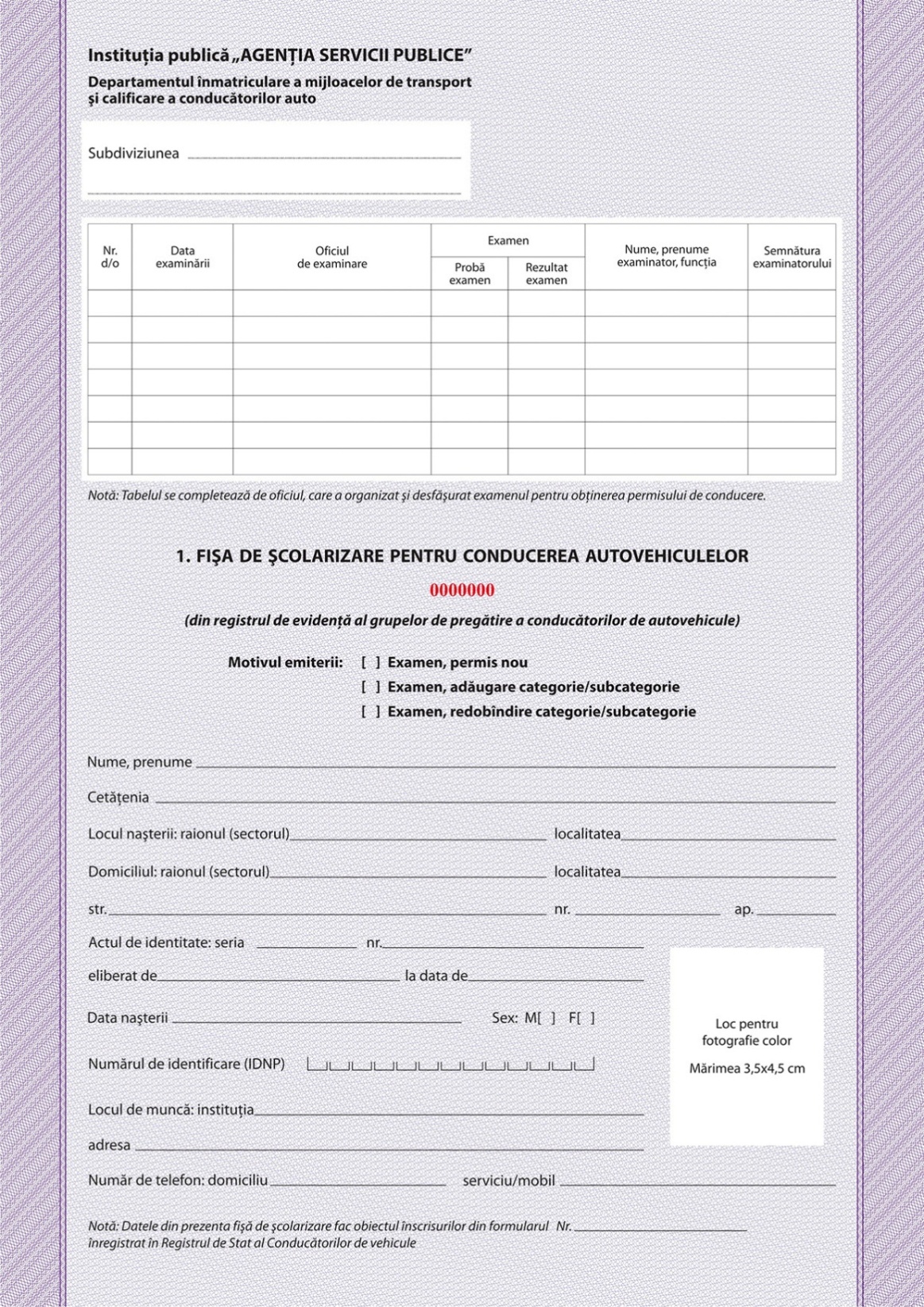 Оборотная сторона”.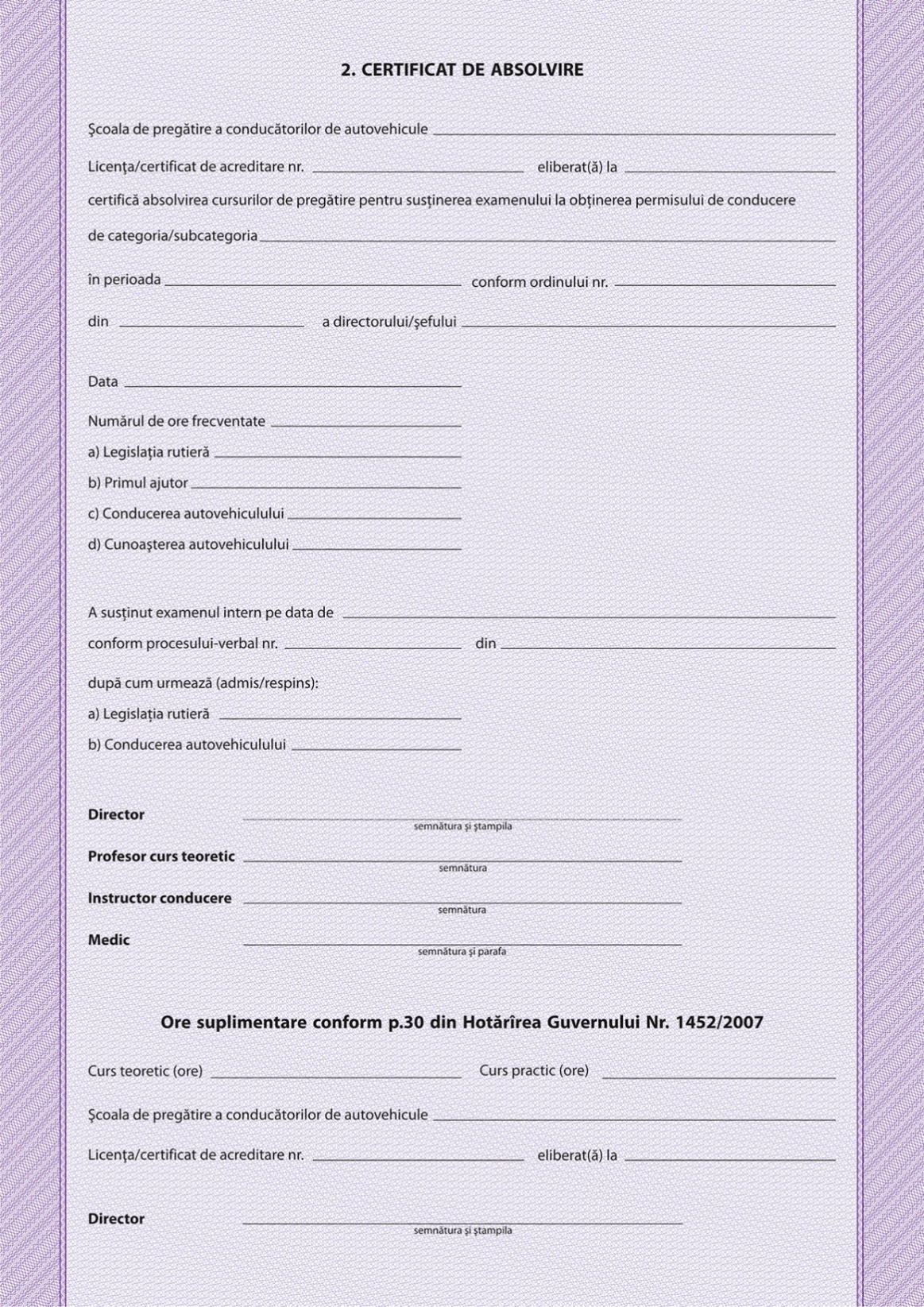 